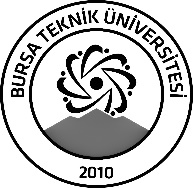 BURSA TEKNİK ÜNİVERSİTESİLİSANSÜSTÜ EĞİTİM ENSTİTÜSÜBURSA TEKNİK ÜNİVERSİTESİLİSANSÜSTÜ EĞİTİM ENSTİTÜSÜBURSA TEKNİK ÜNİVERSİTESİLİSANSÜSTÜ EĞİTİM ENSTİTÜSÜÖĞRENCİ BİLGİLERİÖĞRENCİ BİLGİLERİÖĞRENCİ BİLGİLERİÖĞRENCİ BİLGİLERİAdı- SoyadıAdı- SoyadıÖmer Faruk YÜZGEÇÖmer Faruk YÜZGEÇAnabilim DalıAnabilim DalıMETALURJİ VE MALZEME MÜHENDİSLİĞİMETALURJİ VE MALZEME MÜHENDİSLİĞİDanışmanıDanışmanıDr. Öğr. Üyesi Mustafa Yunus KAYADr. Öğr. Üyesi Mustafa Yunus KAYASEMİNER BİLGİLERİSEMİNER BİLGİLERİSEMİNER BİLGİLERİSEMİNER BİLGİLERİSeminer AdıSeminer AdıMetallerde Yorulma Dayanıklılığını Artırmak: Shot Peening'in RolüMetallerde Yorulma Dayanıklılığını Artırmak: Shot Peening'in RolüSeminer TarihiSeminer Tarihi   04/01/2024   04/01/2024Seminer Yeri Seminer Yeri Zoom Online ToplantıSaat: 10:30Online Toplantı Bilgileri Online Toplantı Bilgileri https://zoom.us/j/7087204288?pwd=K1g0Y0JzcnBId0JYdWI3UEloUXFkUT09Toplantı Kimliği: 708 720 4288Parola: J6AeMBhttps://zoom.us/j/7087204288?pwd=K1g0Y0JzcnBId0JYdWI3UEloUXFkUT09Toplantı Kimliği: 708 720 4288Parola: J6AeMBAçıklamalar: Bu form doldurularak seminer tarihinden en az 3 gün önce enstitu@btu.edu.tr adresine e-mail ile gönderilecektir.Açıklamalar: Bu form doldurularak seminer tarihinden en az 3 gün önce enstitu@btu.edu.tr adresine e-mail ile gönderilecektir.Açıklamalar: Bu form doldurularak seminer tarihinden en az 3 gün önce enstitu@btu.edu.tr adresine e-mail ile gönderilecektir.Açıklamalar: Bu form doldurularak seminer tarihinden en az 3 gün önce enstitu@btu.edu.tr adresine e-mail ile gönderilecektir.